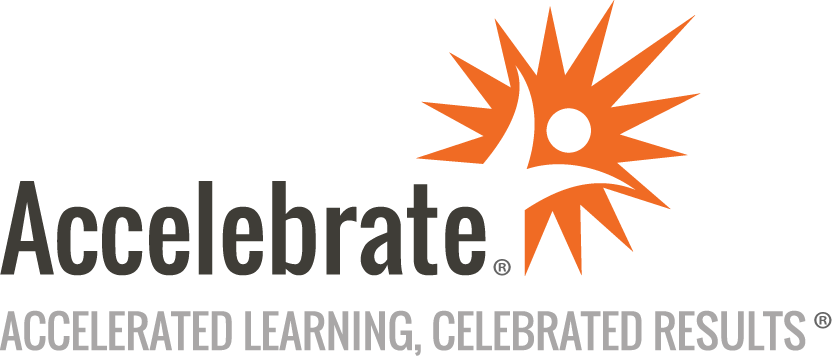 Microservices Development in WindowsCourse Number: MSV-102WA
Duration: 2 daysOverviewThis Microservices Development in Windows training course teaches attendees how to migrate applications to microservice architected solutions with containerization for Microsoft development and deployment environments. Participants also learn architecture for .NET, CI/CD with Visual Studio Team Services, Visual Studio Tooling, Azure Container Services, Kubernetes, Docker, and more.PrerequisitesNo prior experience is presumed. MaterialsAll Microservices training students receive comprehensive courseware.Software Needed on Each Student PCAttendees will not need to install any software on their computer for this class. The class will be conducted in a remote environment that Accelebrate will provide; students will only need a local computer with a web browser and a stable Internet connection. Any recent version of Microsoft Edge, Mozilla Firefox, or Google Chrome will be fine.ObjectivesConfidently use the stack outlined in the courseUnderstand the various key componentsApply the knowledge to migrate applications to microservice architected solutions with containerization for Microsoft development and deployment environmentsOutlineIntroductionMicroservice Development The Microservices Architecture Design PrinciplesDecentralized ProcessingBusiness Domain-Centric DesignCrossing Process Boundary is Expensive!Designing for FailureFault Injection During System TestingDistributed TransactionsManaging Distributed Services with Docker & Kubernetes (OpenShift)Microservices and their relationship to the front-endRich Client ApplicationsSingle Page Applications (SPA)The Building Blocks of a Fault-tolerant ApplicationExample of Microservices in Their Purest Form: AWS LambdasExample of Traditional Enterprise Application ArchitectureExample of Microservices ArchitectureREST Services Many Flavors of ServicesUnderstanding RESTPrinciples of RESTful ServicesCreateRetrieveUpdateDeleteClient Generated IDSOAP Equivalent ExamplesJSONREST vs SOAP CommunicationRestful API DesignVersioningDocumentationSecurityAdditional ResourcesGetting started with asp.net Core Getting Started with ASP.NET CoreConfiguration and Middleware PipelineControllers and ViewsRESTful Services with Web APIData Access with Entity Framework CoreServerless architecture with Azure What is a Serverless Architecture?Azure FunctionsWebJobs SDKWebJobs CoreWebJobs ExtensionsAzure App ServiceAzure Resource ManagerUnderstanding Azure Functions usageAzure Container ServiceAzure Service FabricMicrosoft Application InsightsMicrosoft Operations Management SuiteAzure container service w/ Kubernetes What is Kubernetes?What Is a Container?Microservices and OrchestrationMicroservices and Infrastructure-as-CodeKubernetes Container NetworkingKubernetes: from the firehose MastersNodesPodsNamespacesResource QuotaAuthentication and AuthorizationRoutingRegistryStorage VolumesMicroservices, Linking, and CatalogsDocker: Bring on the Whale What is DockerDocker ecosystemDocker conceptsDocker ArchitectureMicroservice encapsulationSecure microservices using DockerAgility, Portability, and Control.NET Core or .NET Framework for DockerMicrosoft Docker Tooling Using Visual Studio Tools for DockerConfiguring your local environmentUsing Docker Tools in Visual Studio 2015Using Docker Tools in Visual Studio 2017Using Windows PowerShell commands in a DockerFile to set up Windows ContainersDevOps workflow for a Docker applicationInner-loop development workflowSource-Code Control integration and management with Visual Studio Team Services and GitBuild, Continuous Integration, and Test with Visual Studio Team Services and DockerContinuous Delivery, DeployRun and manageMonitor and diagnoseOperational Readiness Monitoring, Logging, and Resource ManagementMonitoring Compute ResourcesChecking Pod HealthLoggingSecrets & VaultingApplication Modernization What is Application Modernization?Typical App Modernization ProjectsWhy Modernize?Goals for ModernizationTwelve-factor Application MicroservicesMaintaining StateCloud Service FabricSecurity in microservices Role-basedClaim-basedSession CookieHTTP BasicJWTConclusion